Crna Gora	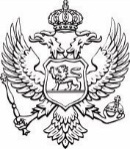 Uprava za inspekcijske poslove                                         TERMOENETGETSKA INSPEKCIJA
Da li subjekat nadzora posjeduje dokumentaciju potrebna za inspekcijski pregled kojim se daje saglasnost za probni rad objekta, odnosno:Da li subjekat nadzora posjeduje dokumentaciju potrebna za inspekcijski pregled kojim se daje saglasnost za probni rad objekta, odnosno:1.Gradilišnu dokumentaciju u skladu sa Zakonom o planiranju prostora i izgradnji objekata (građevinska dozvola, prijava radova, ugovori sa izvođačem radova i nadzornim organom, ispunjenost uslova za izvođača radova i nadzor, rješenja o odgovornim inženjerima, ispunjenost uslova za odgovorne inženjere, građevinski dnevnici, izjave ili izvještaji odgovornih inženjera) ?    da      ne2. Saglasnosti organa regulisane Zakonom o zaštiti i spašavanju (saglasnost na mjere zaštite od požara) ? da      ne3. Atestno-tehničku dokumentaciju i izjave o usaglašenosti za ugrađenu opremu u skladu sa Zakonom o tehničkim zahtjevima za proizvode i ocjenu usaglašenosti (zbirka isprava, dokumentacija o ocjeni usaglašenosti) ? da      ne4. Dokumentaciju o ispitivanjima instalacija i opreme u skladu sa pravilnicima i standardima za pojedine oblasti i da su izvještaji od akreditovanih privrednih društava u skladu sa Zakonom o akreditaciji (ispitivanje pritiskom, ispitivanje na nepropusnost, ispitivanje hidroizolacije, ispitivanje zavarenih spojeva, ispitivanje uzemljenja i galvanskih veza i sl.). da      ne